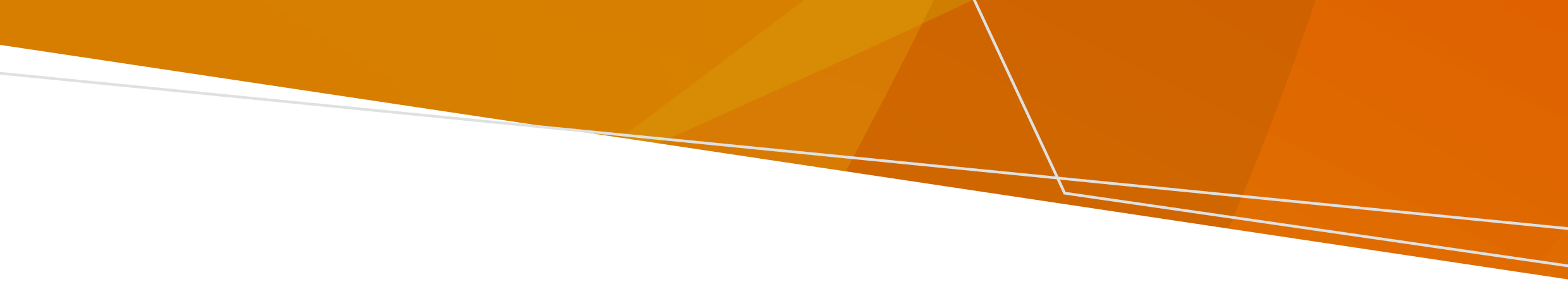 Non-Emergency Patient Transport and First Aid Services (First Aid Services) Regulations 2021 - Regulation 22 (1)Section A – Applicant detailsContact person for the purposes of the applicationSection B – Transfer detailsProposed transfer detailsTransferor (transferring from)Transferee (transferring to)AuthorisationEmail completed applications to: Attention Manager, NEPTFirstAidRegulation@health.vic.gov.auFollowing receipt and review of an application an invoice will be issued.NB: The application will be processed once payment is received.Schedule 5 – Application for transfer of a first aid service licenceFirst Aid Service - LicencingFull name of transferorFull postal address of transferor*cannot be a PO BoxIf the proposed transferee is a body corporate (e.g., company, charity, incorporated association):the name and street address of each director or officer of the body corporate who may exercise control over the First Aid Service:If the proposed transferee is a body corporate (e.g., company, charity, incorporated association):the name and street address of each director or officer of the body corporate who may exercise control over the First Aid Service:Name Address *cannot be a PO BoxNameMobileTelephoneEmailSummary of the proposed transferThe class of First Aid Service licence to be transferred  basic first aid     service  intermediate first aid service  advanced first aid   serviceDate of expiry of current First Aid Service licenceName (individual)Mobile Postal address *cannot be a PO BoxTelephone Email Name (individual)Mobile Postal address *cannot be a PO BoxTelephone Email The name or proposed name of the First Aid Service and its street address(transferee)Name of First Aid Service licence holder (proprietor of licence) The name or proposed name of the First Aid Service and its street address(transferee)Name of First Aid Service *if different from aboveNB:  must be a registered business nameThe name or proposed name of the First Aid Service and its street address(transferee)ABNThe name or proposed name of the First Aid Service and its street address(transferee)Entity Type*NoteEntity “Holder Type” must match ASIC extractThe licence holder cannot be a trust  Individual  Partnership  Company  Charity or Not-for-profitACNC number        Incorporated AssociationRegistration number        Other        Individual  Partnership  Company  Charity or Not-for-profitACNC number        Incorporated AssociationRegistration number        Other        Individual  Partnership  Company  Charity or Not-for-profitACNC number        Incorporated AssociationRegistration number        Other      The name or proposed name of the First Aid Service and its street address(transferee)Street address*cannot be a P.O. BoxThe name or proposed name of the First Aid Service and its street address(transferee)SuburbThe name or proposed name of the First Aid Service and its street address(transferee)State PostcodeName of transferor  Signature of transferorDate Name of transferee Signature of transferee Date To receive this document in another format, email NEPT, First Aid and Investigations <NEPTFirstAidRegulation@health.vic.gov.au>Authorised and published by the Victorian Government, 1 Treasury Place, Melbourne.© State of Victoria, Australia, Department of Health, September 2023.Available at First Aid <https://www.health.vic.gov.au/patient-care/first-aid-services>